       REPUBLIQUE DU SENEGAL                Un Peuple – Un But – Une Foi                                    					Genève, le 28 avril 2023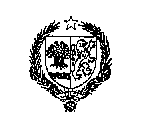     MISSION PERMANENTE DU SENEGALAUPRES DE L’OFFICE DES NATIONS UNIES 	                    ************            AMBASSADE EN SUISSE                          Projet de déclaration de la délégation sénégalaise lors de l’EPU du Mali (le 02 mai 2023)Vérifier au prononcéMonsieur le Président,La délégation sénégalaise souhaite une chaleureuse bienvenue à celle du Mali et la félicite pour la brillante présentation de son rapport national au titre de cette 43ème session de l’EPU.Notre pays se félicite des efforts considérables consentis par les Autorités maliennes pour consolider la protection et la promotion des droits de l’Homme, malgré un contexte sécuritaire difficile.Le Sénégal se réjouit des efforts prises par le Gouvernement malien pour mettre en œuvre les recommandations acceptées du troisième cycle de l’Examen périodique universel.Dans un esprit constructif, ma délégation souhaiterait faire la recommandation ci-après :Envisager de finaliser le processus des réformes du Code pénal, du Code de procédure pénale .Pour conclure, le Sénégal voudrait renouveler au Mali ses vœux de pleins succès dans la mise en œuvre des recommandations acceptées.Je vous remercie